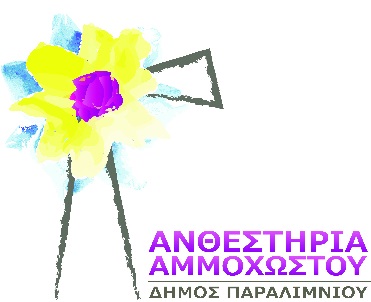 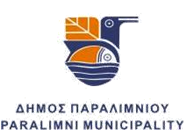 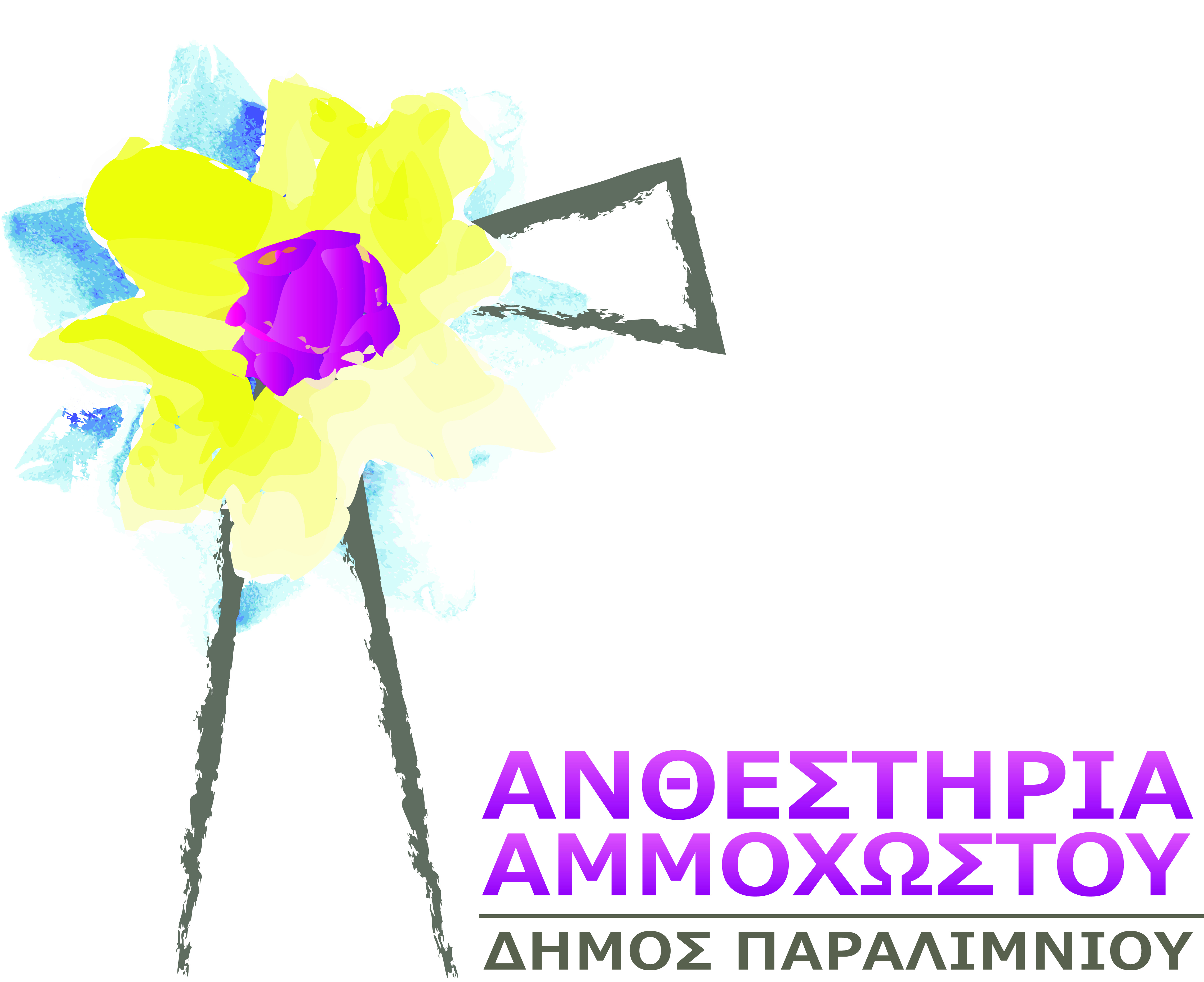 ΔΗΛΩΣΗ ΣΥΜΜΕΤΟΧΗΣ ΣΤΑ ΑΝΘΕΣΤΗΡΙΑ ΑΜΜΟΧΩΣΤΟΥ 2018Εγώ ο/η………………………………………………………………, εκπροσωπώντας τον οργανισμό/σύλλογο/σύνολο με την επωνυμία………………………………………………………………, επιθυμώ να συμμετέχω στα Ανθεστήρια Αμμοχώστου που διοργανώνει ο Δήμος Παραλιμνίου και που θα πραγματοποιηθούν στις 5/5/2018, ώρα 6μ.μ., κατά μήκος της οδού Πρωταρά, με αριθμό συμμετεχόντων…………, με άρμα ………….(ΝΑΙ/ΟΧΙ) και με θέμα…………………………………………………………………………………………………………………………………  ……………………….				      ……………………, ………………………….Υπογραφή							Ημερομηνία, Τοποθεσία